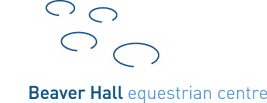 Evening Show JumpingClass 1  X Poles will not start before 18:1512.00Class 2 45 cm NB 18:3012.00Class 3 50/55cm  NB 18:4512.00Class 4  60cm NB 19:0012.00Class 5  65cm NB 19:1512.00Class 6 70/75cm NB 19:3012.00Class 7  80/85  NB  19:4512.00Class 8  85/90 NB 20:0012.00Class 9 90/95 NB 20:15 12.00Higher on demandFirst Aid per competitor3.00When there are only 2 senior or junior riders the class will be amalgamated, prize money if sufficient entries, one set of rosettes 1st-6th  £15, £10, £5  
1st place 8-14 entries
2nd place 15-21 entries
3rd place 22 & overPrize money to be collected from the café on the daySingle phase